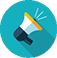 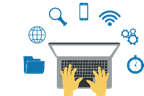 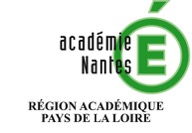 Modéliser un réseau social simple ouUtiliser les Graphes pour illustrer des relations humaines simplesRésumé : fiches d’activités sur papier pour nommer les notions clés autour des graphes et identifier leur traduction dans le cadre des réseaux sociaux. Thématique : Réseaux sociaux Point du programme traité :Contenus : Rayon, diamètre et centre d’un graphe et Notion de « petit monde » Expérience de Milgram 	Capacités attendues : Déterminer ces caractéristiques sur des graphes simples et Décrire comment l’information présentée par les réseaux sociaux est conditionnée par le choix préalable de ses amis. Lieu de l’activité : 	En salle simple avec vidéoprojecteur Matériels / logiciels utilisés : Feuille et crayon Durée de l’activité : 	de 0h45 Méthode : Modélisation d’un réseau social par un grapheVoici un graphe illustrant un réseau social ayant 6 abonnés (A, B, C, D, E et F) tel que :A est ami avec B, C et D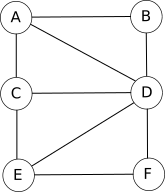 B est ami avec A et DC est ami avec A, E et DD est ami avec tous les autres abonnésE est ami avec C, D et FF est ami avec E et DLes cercles sont appelés des sommets et les segments de droites des arêtes.Chaîne : Dans un graphe, une chaîne reliant un sommet x à un sommet y est définie par une suite finie d'arêtes consécutives, reliant x à y.Exemple : Dans le graphe donné ci-dessus, A-D-E-C est une chaîne de 3 arêtesDistance entre 2 sommets : La distance entre deux sommets d'un graphe est le nombre minimum d'arêtes d'une chaîne allant de l'un à l'autre.Exemple : La distance entre le sommet A et le sommet F est de 2 (chaîne A-D-F). Écartement : L'écartement d'un sommet est la distance maximale existant entre ce sommet et les autres sommets du graphe.Exemple : distance (A-B) = 1 ; distance (A-C) = 1 ; distance (A-D) = 1 ; distance (A-E) = 2 ; distance (A-F) = 2 ; nous pouvons donc dire que la distance maximale existant entre le sommet A et les autres sommets du graphe est de 2 (distance (A-E) et distance (A-F)). Nous pouvons donc dire que l'écartement de A est de 2.Centre : On appelle centre d'un graphe, le sommet d'écartement minimal (le centre n'est pas nécessairement unique).Exemple : Dans le graphe 1 tous les sommets ont un écartement de 2 à l'exception du sommet D qui a un écartement de 1, nous pouvons donc affirmer que le centre du graphe 1 est le sommet DRayon : On appelle rayon d'un graphe G, l'écartement d'un centre de G.Exemple : D a un écartement de 1, c'est le centre du graphe, nous pouvons donc dire que le rayon du graphe est de 1.Diamètre : On appelle diamètre d'un graphe G, la distance maximale entre deux sommets du graphe G.Exemple : Dans le graphe 1 la distance maximale entre 2 sommets est de 2, nous pouvons donc dire que le diamètre du graphe est de 2.Exercices  : Utilisation et production de graphe1) En utilisant le graphe présenté dans la partie méthode ci-dessus, répondre aux consignes suivantes :a) Donner une chaine de ce graphe composée de 4 arêtes, une chaine de 5 arêtes.b) Déterminer la distance entre le sommet C et B, la distance entre le sommet B et E.c) Déterminer l’écartement de D, l’écartement de E.2) Construire un graphe (graphe 2) d’un autre réseau social à partir des informations suivantes A est ami avec B et EB est ami avec A et CC est ami avec B,F et DD est ami avec C,F et EE est ami avec A,D et FF est ami avec C, D et E3) Déterminer le (ou les) centre(s) du graphe ci-dessous. En déduire son rayon,  du son diamètre.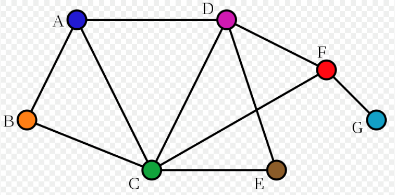 graphe 3